CATERPILLAR d8k Crawler Tractor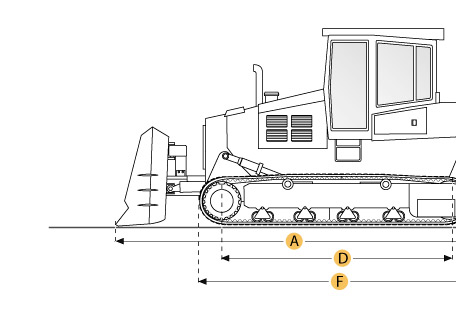 Selected DimensionsSpecificationCaterpillar D8K бульдозерCaterpillar D8K Гусеничный бульдозер с 3-х зубым рыхлителем.спецификации Caterpillar D8K бульдозер Двигатель Модель D342Полная мощность 300 л.с. 223,7 кВт Объем 20,4 лЭксплуатационная масса 70503,8 кгТопливный бак 640 лпередачи вперед 3, назад 3Максимальная скорость - Вперед 10,9 км / чМаксимальная скорость - назад 13,5 км / чШассиДавление на грунт 88,3 кПаПлощадь опорной поверхности 3,5 м2Стандартный размер 22 559 ммЧисло опорных катков на сторону 5Ширина колеи 2130 ммСтандартный отвалШирина 4040 ммДлина без лезвия 5260 ммДлина ж / лезвия 6580 ммШирина За Треки 2790 ммВысота до верха кабины 3400 ммДлина гусеничной ленты 3150 ммДорожный просвет 434 ммВысота до верха кабины 3400 ммДлина гусеничной ленты 3150 ммДорожный просвет 434 ммDimensionsDimensionsDimensionsA. Length w/ Blade21.6 ft in6580 mmB. Width Over Tracks9.2 ft in2790 mmC. Height to Top of Cab11.2 ft in3400 mmD. Length of Track on Ground10.3 ft in3150 mmE. Ground Clearance1.4 ft in434 mmF. Length w/o Blade17.3 ft in5260 mmUndercarriageUndercarriageUndercarriageG. Track Gauge7 ft in2130 mmH. Standard Shoe Size22 in559 mmEngineEngineEngineModelD342D342Gross Power300 hp223.7 kwDisplacement1244.9 cu in20.4 LOperationalOperationalOperationalOperating Weight70503.8 lb31980 kgFuel Capacity169.1 gal640 LTransmissionTransmissionTransmissionTypepowershiftpowershiftNumber of Forward Gears33Number of Reverse Gears33Max Speed - Forward6.8 mph10.9 km/hMax Speed - Reverse8.4 mph13.5 km/hUndercarriageUndercarriageUndercarriageGround Pressure12.8 psi88.3 kPaGround Contact Area5456 in23.5 m2Standard Shoe Size22 in559 mmNumber of Track Rollers per Side55Track Gauge7 ft in2130 mmStandard BladeStandard BladeStandard BladeWidth13.3 ft in4040 mmDimensionsDimensionsDimensionsLength w/o Blade17.3 ft in5260 mmLength w/ Blade21.6 ft in6580 mmWidth Over Tracks9.2 ft in2790 mmHeight to Top of Cab11.2 ft in3400 mmLength of Track on Ground10.3 ft in3150 mmGround Clearance1.4 ft in434 mm